3 сольфеджио от 22.11, 23.11, 25.11.Кто не смотрел видеоурок с прошлой недели (от 17.11), посмотрите, выполните задание и пришлите его мне на почту!1) Продолжаем осваивать новую тональность – Ля мажор, играть и петь 3 вида Ля мажора.Ля мажор: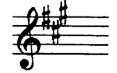 В гармоническом мажоре понижается VI ступень (и в восходящем, и в нисходящем направлении). 	В мелодическом мажоре – в восходящем направлении идём как в натуральном виде, а в нисходящем – понижаем VII и VI ступени.2) Постройте в нашей новой тональности Ля мажор главные трезвучия с обращениями. Не забудьте поставить ключевые знаки. Выполняйте задание за фортепиано. На всякий случай, прикрепляю вам образец в До мажоре. 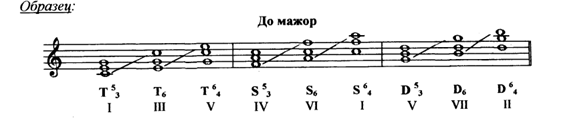 3) №293 – поём с дирижированием.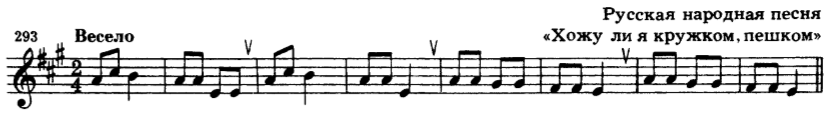 Новое задание нужно принести с собой на урок!